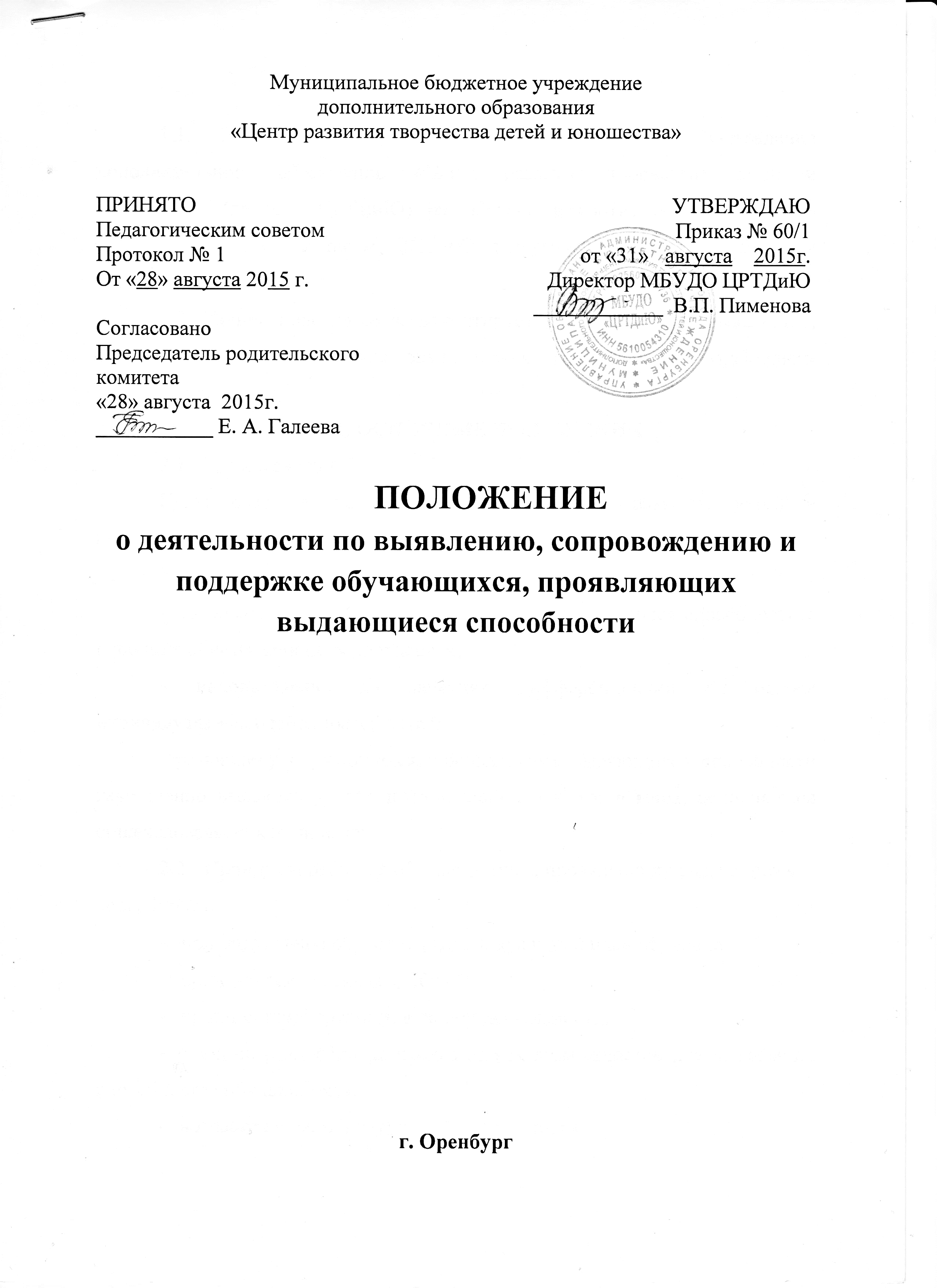 I. ОБЩИЕ ПОЛОЖЕНИЯПоложение муниципального бюджетного учреждения дополнительного образования «Центр развития творчества детей и юношества» (далее - ЦРТДиЮ) разработано в соответствии с ФЗ «Об образовании в РФ», Уставом ЦРТДиЮ и другими нормативно-правовыми документами.Данное положение регламентирует деятельность по выявлению, сопровождению и поддержке обучающихся, проявляющих выдающиеся способности.И. ОСНОВНЫЕ ПОЛОЖЕНИЯЦели и задачи.Цель: создание условий для оптимального развития детей и подростков.Задачи:выявление обучающихся, проявляющих выдающиеся способности с использованием различных диагностик;- использование на занятиях дифференциации на основе индивидуальных особенностей детей;развитие у обучающихся, проявляющих выдающиеся способности качественно высокого уровня представлений о картине мира, основных на общечеловеческих ценностях.Принципы работы с обучающимися, проявляющих выдающиесяспособности:индивидуальное обучение (индивидуальный план обучения).принцип опережающего обучения.принцип комфортности в любой деятельности.принцип разнообразия предлагаемых возможностей для реализации способностей обучающихся.возрастание роли внеурочной деятельности.принцип развивающего обучения.принцип добровольности.III. ОРГАНИЗАЦИЯ И ФУНКЦИОНАЛЬНОЕ
ОБЕСПЕЧЕНИЕ ПОЛОЖЕНИЯФункции директора:планирование в годовом плане отдельного раздела по работе с обучающимися, проявляющими выдающиеся способности и контроль его выполнения участниками образовательного процесса.назначение ответственного (заместителя директора) за работу с обучающимися, проявляющими выдающиеся способности.Функции заместителя директора:регулирование и коррекция образовательных процессов, связанных с реализацией данного положения.оформление нормативной документации.разработка программ.подготовка отчетов о работе с обучающимися, проявляющими выдающиеся способности.организация и проведение семинаров по проблемам работы с обучающимися, проявляющими выдающиеся способности.координация действий педагогов, работающих с обучающимися, проявляющими выдающиеся способности.сбор банка данных по обучающимся, проявляющим выдающиеся способности.Функции педагогов:выявление обучающихся, проявляющих выдающиеся способности.организация творческих отчетов детей.консультирование родителей.подготовка отчетов о работе с обучающимися, проявляющими выдающиеся способности (в произвольной форме).